AT: HOLL AELODAU CYNGOR CYMUNED LLANNONTO:  ALL MEMBERS OF LLANNON COMMUNITY COUNCIL DYDDIAD/DATE:  16/05/2024Annwyl Gynghorydd/Dear Councillor,Fe'ch gwysir drwy hyn i fynychu Cyfarfod Cyffredinol Arbennig o Gyngor Cymuned Llannon, i'w gynnal trwy Zoom ar 22/05/2024 am 17:45.You are hereby summoned to attend an Extraordinary General Meeting of Llannon Community Council, to be held via Zoom on 22/05/2024 at 17:45.AGENDA1.	Ymddiheuriadau a rhesymau dros absenoldeb/Apologies and reasons for absence.2.	Datganiadau o ddiddordeb/Declarations of interest.3.	I drafod y swydd wag ar gyfer cyd-ddewis yn Cross Hands Ward/To discuss the vacancy for co-option in Cross Hands Ward.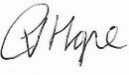 C Hope (Clerk)Here is the link to access the meeting:https://us02web.zoom.us/j/89024453994?pwd=clcyL0tlaVltL0hMVkFQcDg3QmRhQT09Meeting ID: 890 2445 3994Passcode: 812121Dyma'r ddolen i gael mynediad i'r cyfarfod:https://us02web.zoom.us/j/89024453994?pwd=clcyL0tlaVltL0hMVkFQcDg3QmRhQT09ID y cyfarfod: 890 2445 3994Cod pas: 812121Cyngor Cymuned Llannon Community CouncilCyngor Cymuned Llannon Community CouncilCyngor Cymuned Llannon Community Council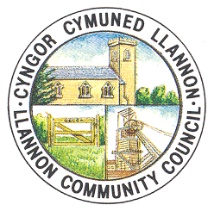 